Ход урокаХод урокаХод урокаЗапланированные этапы урокаЗапланированная деятельность на уроке РесурсыНачало урока(10мин)Определение темы урока и совместное целеполагание 2 минI. Организационный момент1.  Приветствие2. Вызов - демонстрация опыта Опыт демонстрирует эл.энергиюСкажите, какую роль играет в нашей жизни электрический ток?  Каково назначение электроприборов? Назовите электроприборы, используемые в быту. (показ картинок, презентация)Вы можете представить свою жизнь без электроприборов? А Вы когда-нибудь задумывались сколько стоит наш комфорт? 6. Кто из вас умеет подсчитывать стоимость потребленной энергии? (создание проблемной ситуации). Как вы думаете, какая тема сегодняшнего урока? («Расчет стоимости электроэнергии».)7.Чему мы будем сегодня учиться? (цели: научиться пользоваться счетчиком, рассчитывать количество потребленной электроэнергии и ее стоимости (подсчитывать расходы), заполнять квитанции на оплату)Учащиеся совместно с учителем формулируют тему и цели урока (сверка предполагаемых целей с целями обучения) Демонстрация природного явления МОЛНИЯ – электрический разряд похож на координатную прямую:Для решения чего, мы используем координатную прямую(луч)?Какие неравенства вы знаете?Почему они так называются?Какой алгоритм решения неравенств?3.Деление на группы А) Возобновляемые (Альтернативные) источники энергии Б) Не возобновляемые (Традиционные) источники энергии В) Строгое неравенствоГ) Нестрогое неравенство(Учитель предлагает учащимся выбрать картинку, определить вид энергии и найти по нему свою группу)(Учитель предлагает учащимся выбрать картинку, определить вид неравенства и найти по нему свою группу)Слайд презентации  Приложение 4Видеоролик Раскаты грома и молнииНа презентации;Приложение 4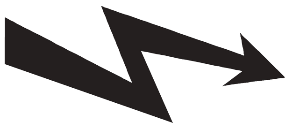 Середина урока 5 мин5 минФизминутка2 мин5 мин5 минКонец урокаРефлексия6 мин(К) учащиеся читают раздаточный материал об единице измерения электрической энергии формулу ее расчета с примером решения задачиОсмысление (Г) учащиеся производят расчет потребляемой энергии различными электроприборами с различной мощностью за 2 часа работы в сутки и ее стоимость с учетом текущего тарифаВыполняют задания на карточке по математикеПроверяют ответы по слайду, выставляют баллы по Дескрипторам(О)Проверка правильности расчета и сравнение количества потребляемой энергии и ее стоимости.Помогатор.mp4(П) Практическая работа – заполнение квитанции и расчет электрической энергии по показаниям счетчика.Учащиеся заполняют таблицу по расчету электрической энергии.Дескрипторы (К) подведение итогов выполнения практической работы.РефлексияКак Вы думаете от чего зависит стоимость электрической энергии? Какие характеристики Вы будете учитывать при покупке электроприбора?Что необходимо соблюдать, чтобы меньше платить за электроэнергию?Выполняют задания по математике, проверяют, обмениваясь в парах по дескрипторам.Рефлексия- Каким правилом пользовались при делении на отрицательное число- Является ли число 163 решением данного неравенства?- Ребята, подведем итог нашему уроку. Какую цель мы поставили в начале урока? Достигли ли вы цели?В течении всего урока вы активно работали. Поднимите руки, те, кто сегодня, придя домой скажет родителям, что оплату электроэнергии он берет на себя, кто научился это делать?Заполните квитанцию, оценив свои умения на уроке:Квитанция выдана:Фамилия__________
Имя______________
Отчество__________
Я научился(ась):Снимать показания со счетчиковВыполнять расчет оплаты за светЗаполнять квитанции на оплатуРешать неравенства по алгоритмуОтмечать на координатной прямой решение неравенстваЗаписывать результат решения неравенстваПриложение 1Групповая работаКалькуляторыКартинки:Приложение 5 Холодильник 600Вт(0,6 кВт)Стиральная машина 2,5 кВтЭлектрический чайник 2 кВт)Утюг 1,5 кВтКарточка 1(по математике)Слайд с ответамиПриложение 1,4Видеоролик ПОМОГАТОР.mp4Приложение 2Калькуляторы, квитанции по оплате ком.услуг, за эл энергиюКарточки с заданиями 2(по математике)ПриложениеВзаимопроверкаНа слайдеПриложение 4Суммативное оценивание по набранным баллам:По математике:12-14 б – 510-11 б – 46-9 б – 33-5 б - 2По биологии:7-8 б - 55-6 б - 43-4 б - 31-2 б - 2Лист рефлексииПриложение 6(У) домашнее задание:Вместе с родителями рассчитать расход электроэнергии за месяц и ее стоимостьСоставить расход стоимости электроэнергии в виде неравенстваСоставить линейное неравенство для сохранения средствКвитанция оплаты за электроэнергиюПриложение 3